INFORME TRIMESTRAL DE  ACTIVIDADES DE LOS MESES ENERO, FEBRERO Y MARZO 2021__________________________________________________________________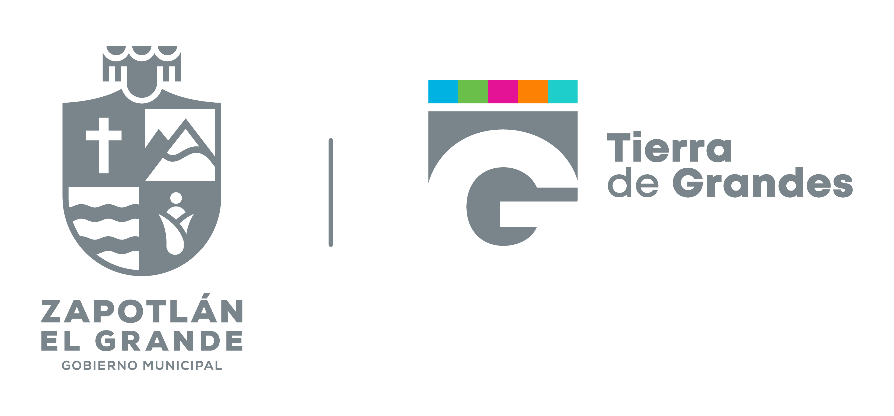 ALBERTO HERRERA ARIAS    INFORME TRIMESTRAL DE ACTIVIDADES DE LOS MESES ENERO, FEBRERO Y MARZO DEL AÑO 2021,   PRESIDENTE DE LA COMISIÓN EDILICIA DE AGUA POTABLE Y SANEAMIENTO; PRESIDENTE DE LA COMISIÓN EDILICIA AGROPECUARIO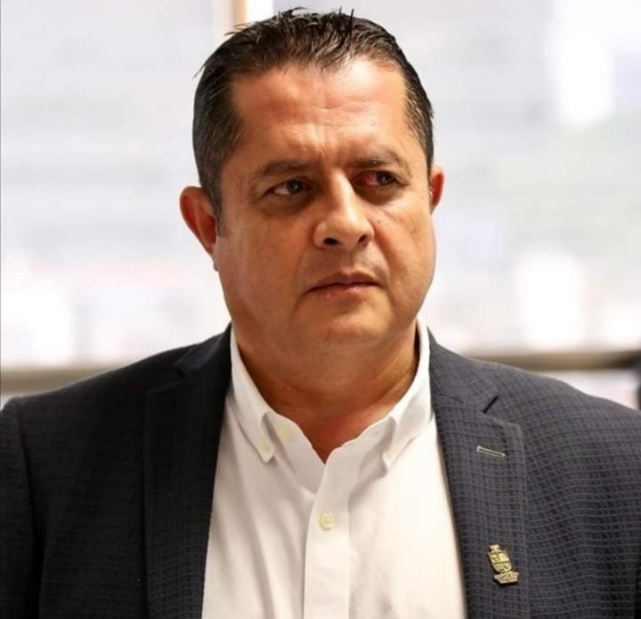 INFORMACIÓN GENERALPRESIDENTE DE LA H. COMISIÓN EDILICIA PERMANENTE DE AGUA POTABLE Y SANEAMIENTO.PRESIDENTE DE LA H. COMISIÓN EDILICIA PERMANENTE DE DESARROLLO AGROPECUARIO E INDUSTRIAL.VOCAL DE LA H. COMISIÓN EDILICIA PERMANENTE DE DESARROLLO HUMANO, SALUD PÚBLICA E HIGIENE Y COMBATE DE LAS ADICCIONES.VOCAL DE LA H. COMISIÓN EDILICIA PERMANENTE DE ESTACIONAMIENTO.VOCAL DE LA H. COMISIÓN EDILICIA PERMANENTE DE SEGURIDAD PÚBLICA Y SOCIAL.VOCAL DE LA H. COMISIÓN EDILICIA PERMANENTE DE TRANSITO Y PROTECCIÓN CIVIL.VOCAL DE LA H. COMISIÓN EDILICIA PERMANENTE DE RASTRO. 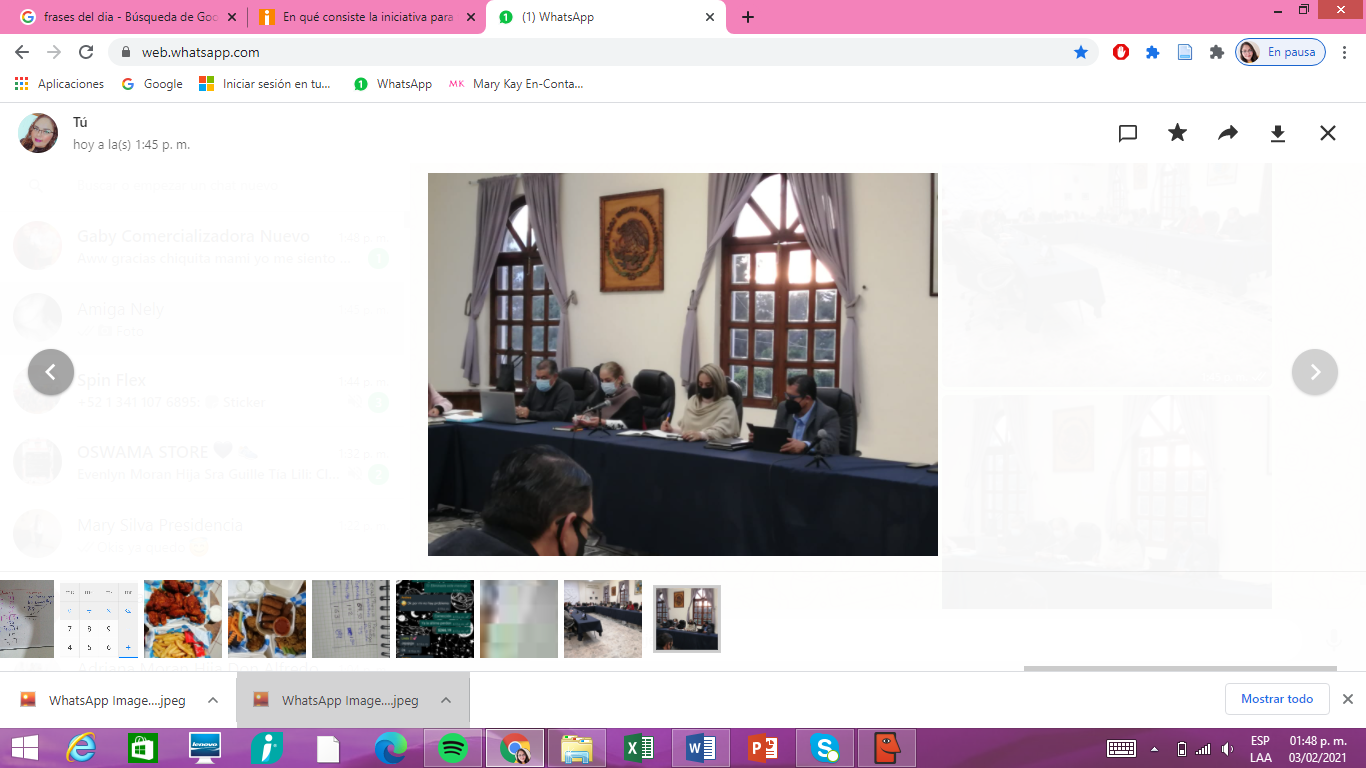 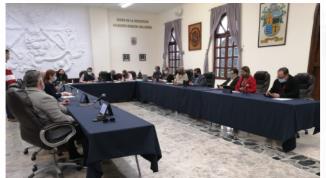 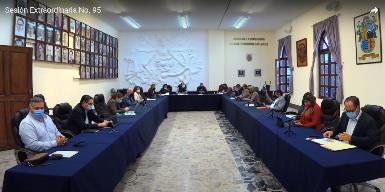 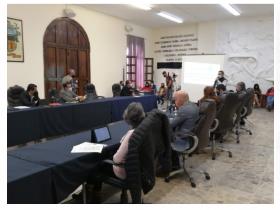 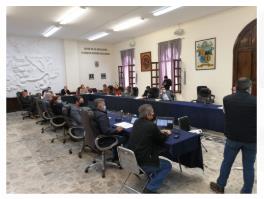 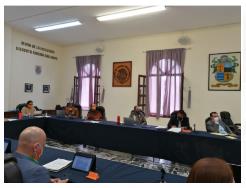 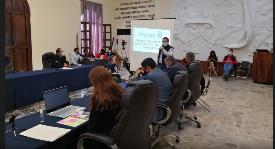 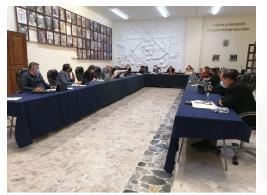 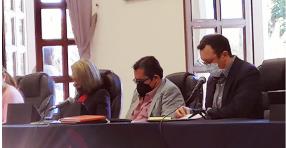 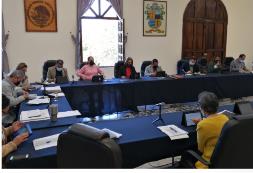 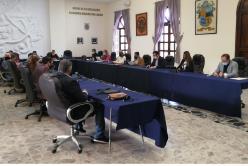 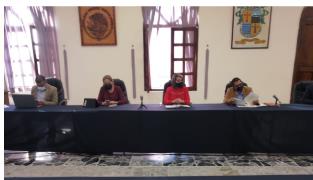 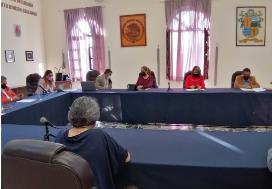 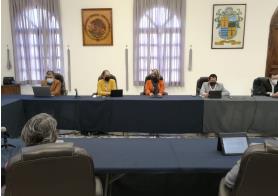 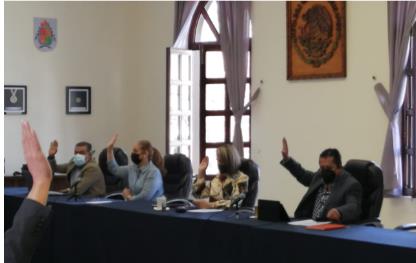 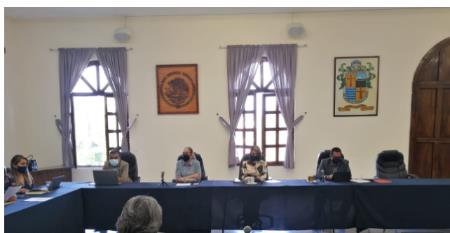 ..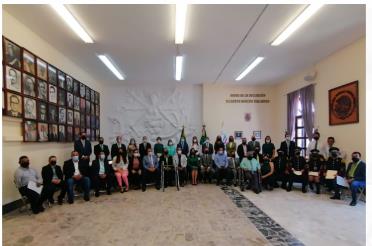 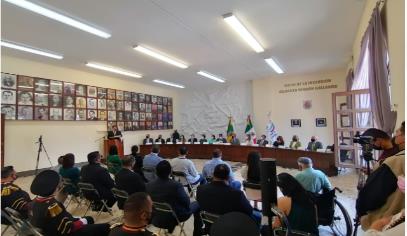 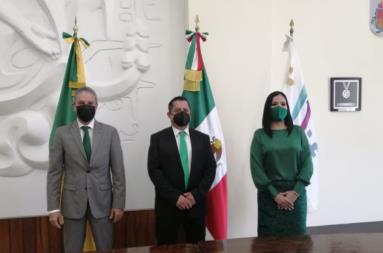 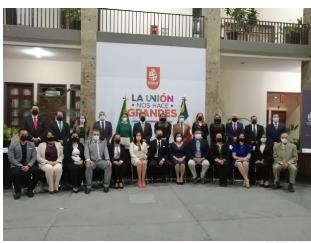 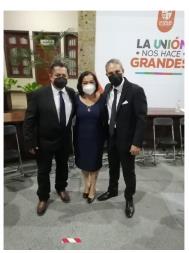 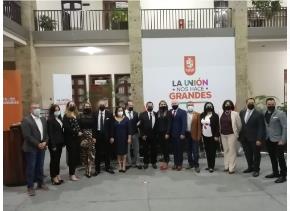 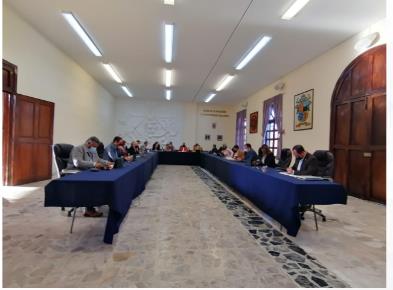 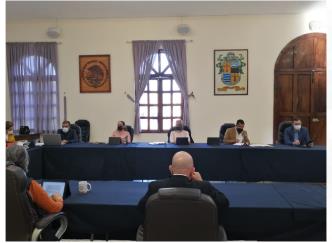 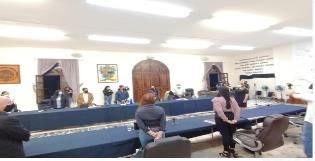 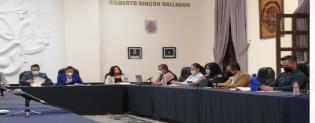 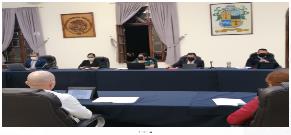 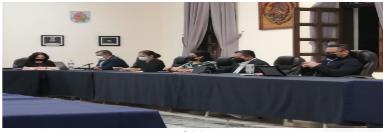 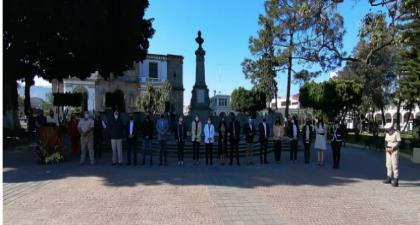 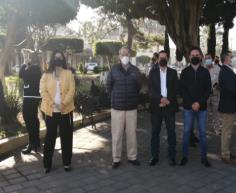 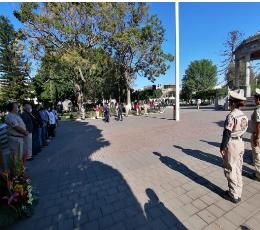 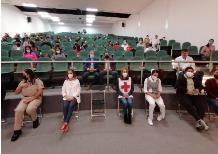 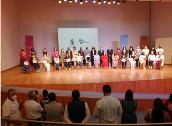 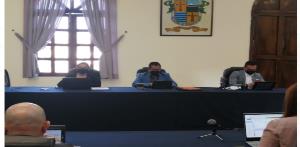 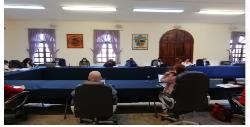 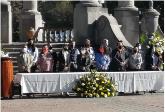 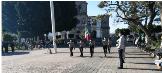 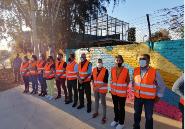 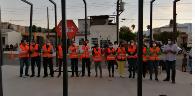 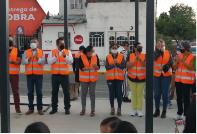 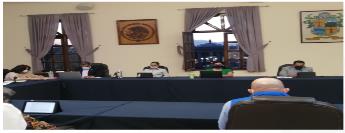 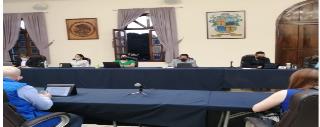 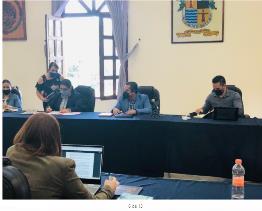 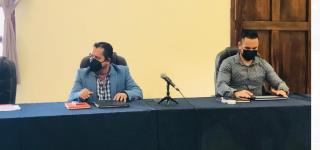 